Ellen L. R. Kenchington, PhD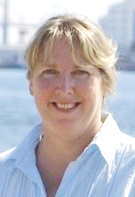 Ellen.Kenchington@dfo-mpo.gc.caSummary• International policy advice• Marine biodiversity• Benthic ecology of the continental shelf and slopes • Impacts of fishing on benthic communities and vulnerable marine ecosystems• Population genetics and connectivity of marine species• Impacts of climate change on benthic species and habitatsDr. Kenchington is a senior scientist (RES5) with Fisheries and Oceans, Canada and is based at the Bedford Institute of Oceanography in Nova Scotia. She is a national and international authority on marine biodiversity and the impacts of fishing, and has participated in numerous related expert panels and committees engaged in relaying scientific information to mangers and policy makers. Her interdisciplinary work in delineating deep-sea habitat has been an essential element of the successful international process to identify vulnerable marine ecosystems in response to international policy. Current PositionResearch Scientist, Bedford Institute of Oceanography					  1988 – current Department of Fisheries & Oceans, Dartmouth, CanadaEducationPhD 			University of Tasmania, Hobart, Australia 			  1985 – 1987MSc Distinction	Dalhousie University, Halifax, Canada				  1981 – 1983BSc Honours		Dalhousie University, Halifax, Canada				  1981 Relevant International Professional Experience (recent)International Council for the Exploration of the Sea (ICES), Copenhagen, Denmark	  2017 – 2023	Canadian Member Scientific Committee (SCICOM) UN Bureau for the World Ocean Assessment I and II, New York		         		  2013 – 2020	Pool of Experts, Marine Genetic Resources, Chapter Author (WOAI), Co-Lead (WOAII) FAO, Rome, Italy 									  2012 – 2019Expert Advisor, Vulnerable Marine Ecosystems GEF ProjectNorthwest Atlantic Fisheries Organization, Halifax, Canada				  2008 – current  Member of the Canadian Delegation, Member of the Working Group on Ecosystem Science and Advice (WG-ESA)Relevant International Research Co-ordination Experience iAtlantic, EU H2020 Project, Edinburgh, UK						  2019 – 2024	Steering Committee, NW Atlantic coordinator, Case Study LeaderATLAS, EU H2020 Project 678760, Edinburgh, UK					  2016 – 2021	ATLAS; A Trans-Atlantic assessment and deep-water ecosystem-based spatial management plan for Europe https://www.eu-atlas.org/ Case Study LeaderLinks to key papers: https://doi.org//10.3389/fmars.2021.611358;           https://doi.org/10.3389/fmars.2021.637078; https://doi.org/10.1016/j.ecolind.2020.106624; https://doi.org/10.1016/j.marpol.2020.104182; https://doi.org/10.3389/fmars.2020.00239; https://doi.org/10.1111/gcb.14996; https://doi.org/10.1111/conl.12634   SponGES, EU Horizon 2020 Project 679849, Bergen, Norway 				  2016 – 2021SponGES: Deep-sea Sponge Grounds Ecosystems of the North Atlantic: an integrated approach towards their preservation and sustainable exploitation.               http://www.deepseasponges.org/ Co-Project Co-ordinator (w. H.T. Rapp, Norway (lead); S. Pomponi, USA)Links to key papers: https://doi.org/10.1038/s41598-022-07292-3;  https://doi.org/10.3389/fmars.2021.701218;          https://doi.org/10.3389/fmars.2021.611539; https://doi.org/10.3389/fmars.2021.638505; https://doi.org/10.33389/fmars.2021.612857; https://doi.org/10.1038/s41598-020-76617-x; https://doi.org/10.3389/fmars.2020.597682;                                                                                             http://www.int-res.com/articles/feature/m657p001.pdf;                                                    https://www.nature.com/articles/s41598-020-74670-0; https://aslopubs.onlinelibrary.wiley.com/doi/10.1002/lno.11610;                                                https://doi.org/10.1007/s10592-020-01305-2; https://doi.org/10.1128/mSystems.00473-20; http://advances.sciencemag.org/content/6/28/eaba9322;                                                             https://doi.org/10.1038/s41598-019-52250-1; https://doi.org/10.3354/meps12903; https://doi.org/10.1016/j.dsr.2018.11.007      Northwest Atlantic Fisheries Organization (NAFO) Science and Assessment (WG-ESA) 2008-presentScientific Organizing Committee, 4th World Conference on Marine Biodiversity		  2018Invited Relevant Activities (2019-present)2022		Invited Participant. Improving Environmental Sustainability of Deep Sea Fisheries with Emphasis on the Conservation of Vulnerable Marine Ecosystems (VMES). Contract No. 01 Framework Contract EASME/EMFF/2019/014. Virtual Workshop. 28 February 2022. 2021		Invited Speaker and Panelist. European Bureau for Conservation and Development (EBCD) Secretariat of the European Parliament Intergroup on Climate Change, Biodiversity and Sustainable Development. Webinar: "Advancing progress towards the European Green Deal: OECMs’ implementation in the fisheries sector”; Outcomes of the ICES-FEG workshop- 19 October 2021. 2021		Co-Chair (w/Jake Rice, Canada). ICES/IUCN-CEM FEG Workshop on Testing OECM Practices and Strategies (WKTOPS), 15-24 March 2021, WebEx meeting. 2021		Steering Committee Member and Participant. DFO/OFI Workshop: Considering Climate Change in the Design, Monitoring and Management of Marine Conservation Area Networks in Canada. Feb 16-18, 2021. Virtual Meeting.2021		Invited Participant. Canadian Science Advisory Secretariat (CSAS). National Workshop on Cumulative Effects (CEs) in Marine Protected Areas (MPAs). February 11, 2021. Virtual Meeting.2021		Invited Participant. Canadian Science Advisory Secretariat (CSAS). Gully Marine Protected Area Monitoring: Review of Research Activities, Indicators, and Guidance on Next Steps. Regional Peer Review – Maritimes Region. January 18 to 22, 2021. Virtual Meeting.2020		Invited Panelist. 3rd All-Atlantic Ocean Research Forum - From Pole to Pole, The Atlantic Ocean-A Space for Cooperation, Virtual Event, 3-4 December 2020.2020		Steering Committee Member and Participant. Canadian Science Advisory Secretariat (CSAS). A national monitoring framework for coral and sponge areas identified as Other Effective Area-Based Conservation Measures. National Peer Review - National Capital Region. December 1 to 3, 2020. Virtual Meeting.2020		Selected Member. International Seabed Authority Workshop on Deep Sea Taxonomic Standardization: Strategic Approaches for Collaboration. 15-16 September 2020. Teams meeting.2020		Co-Chair (w/Peter Hopkins, Belgium). ICES Workshop on EU regulatory area options for VME protection (WKEUVME), 21-22 April, 18-20 May, 1-3 September 2020 WebEx. 2020		Invited Panelist. Fisheries and our Reefs: The Relationship between Fisheries and the Reefs. Televised panel celebrating the Coral Reefs of the Maldives. 25 February 2020 Thulusdhoo, Maldives.2020		Invited Scientist. Maldives Coral Institute Workshop. 24 February 2020 Thulusdhoo, Maldives2020		Invited Panelist. The All-Atlantic Ocean Research Forum, ‘A Living and Diverse Atlantic Ocean’ panel; 6-7 February 2020, Brussels, Belgium, EU.2020		Invited Panelist. EU Horizon2020 project Blue-Cloud workshop "Improving the knowledge of our oceans and seas and bringing them closer to citizens”; 5 February, 2020, Brussels, Belgium, EU.2020		Selected Participant, UN Decade of Ocean Science for Sustainable Development. North Atlantic Regional Workshop, Halifax, Nova Scotia, Canada, 7-10 January, 2020.2019		Steering Committee and Invited Speaker, ABNJ Deep Sea Meeting 2019, Rome, Italy, May 7-9, 2019.2019		Invited Speaker, BBNJ Side-event organized by FAO, United Nations, New York, 19-21 August 2019.2019		Invited Expert, FAO Workshop on vulnerable marine ecosystems (VMEs) for the SIOFA region. First Meeting of the Protected Areas and Ecosystems Working Group (PAEWG1) at the National Research Institute of Fisheries Science in Yokohama, Japan. Yokohama, Japan, March 18-19, 2019.Relevant editorial experience Guest Associate Editor, Frontiers in Marine Science. Deep-Sea Environments andEcology. Topic Editor: Deep-sea Sponge Ecosystems: Knowledge-based Approach Towards Sustainable Management and Conservation, 2020-2022Associate Editor, Aquatic Living Resources - Ecosystem Approach to Management; 2015-2020Editorial Board, Journal of Shellfish Research, 2005-2007; 2008-2010Co-Editor, Proceedings of the First International Deep Sea Coral Symposium, 2001Editorial Board, Egyptian Journal of Aquatic Biology and Fisheries, 1997Publications Google Scholar  h-index: 42; i10-index: 124Researchgate RG Score: 41.03 	A. Scientific Articles in Refereed Journals, Book Chapters or Proceedings (including publications as E.L. Rice prior to 1996):STEFFEN, K., A. A. G. INDRANINGRAT, I. ERNGREN, J. HAGLÖF, L. E. BECKING, H. SMIDT, I. YASHAYAEV, E. KENCHINGTON, C. PETTERSSON, P. CÁRDENAS & D. SIPKEMA, 2022. Oceanographic setting influences the prokaryotic community and metabolome in deep-sea sponges. Nature Scientific Reports 12:3356. https://doi.org/10.1038/s41598-022-07292-3VAN DENDEREN, P.D., H. HOLAH, L.M. ROBSON, J.G. HIDDINK, L. MENOT, D. PEDRESCHI, G. KAZANIDIS, M. LLOPE, P.J. TURNER, D. STIRLING, F.J. MURILLO, A. KENNY, N. CAMPBELL, A.L. ALLCOCK, A. BRAGA-HENRIQUES, J.M. GONZÁLEZ-IRUSTA, G. JOHNSTON, C. OREJAS, A. SERRANO, J.R. XAVIER, P. HOPKINS, E. KENCHINGTON, E. NIXON & S. VALANKO, 2021. A policy-based framework for the determination of management options to protect vulnerable marine ecosystems under the EU deep-sea access regulations. ICES Journal of Marine Science, fsab237, 1-16. https://doi.org/10.1093/icesjms/fsab237TURNER, P.J., M. GIANNI, E. KENCHINGTON, S. VALANKO & D.E. JOHNSON, 2021. New scientific information can help to inform the evaluation of EU deep-sea fisheries regulations. The International Journal of Marine and Coastal Law 36:1-20. https://doi.org/10.1163/15718085-bja10074  WANG, S.W., E. KENCHINGTON, Z. WANG & A.J. DAVIES, 2021. Life in the fast lane: Modeling the fate of glass sponge larvae in the Gulf Stream. Frontiers in Marine Science 8:701218. https://doi.org/10.3389/fmars.2021.701218  COMBES, M., S. VAZ, A. GREHAN, T. MORATO, S. ARNAUD-HAOND, C. DOMINGUEZ-CARRIÓ, A. FOX, J. M. GONZÁLEZ-IRUSTA, D. E. JOHNSON, O. CALLERY, A. J. DAVIES, L. FAUCONNET, E. KENCHINGTON, C. OREJAS, J. M. ROBERTS, G. TARANTO, L. MENOT, 2021. Systematic conservation planning at an ocean basin scale: identifying a viable network of deep-sea protected areas in the North Atlantic and the Mediterranean. Frontiers in Marine Science 8:611358. https://doi.org//10.3389/fmars.2021.611358   WURZ, E., L. BEAZLEY, B. MACDONALD, E. KENCHINGTON, H.T. RAPP & R. OSINGA, 2021. The hexactinellid deep-water sponge Vazella pourtalesii (Schmidt, 1870) copes with temporarily elevated concentrations of suspended natural sediment. Frontiers in Marine Science 8:611539. https://doi.org/10.3389/fmars.2021.611539   MORATO, T., C. K. PHAM, L. FAUCONNET, G. H. TARANTO, G. CHIMIENTI, E. CORDES, C. DOMINGUEZ-CARRIO, P. DURAN MUÑOZ, H. EGILSDOTTIR, J. M. GONZÁLEZ-IRUSTA, A. GREHAN, D. HEBBELN, L.-A. HENRY, E. KENCHINGTON, L. MENOT, T. MOLODTSOVA, C. OREJAS, B. RAMIRO SANCHEZ, M. RAMOS, J M. ROBERTS, L. RODRIGUES, S. W. ROSS, J. L. RUEDA, M. DEL MAR SACAU CUADRADO, D. STIRLING & M. CARREIRO-SILVA, 2021. North Atlantic basin-scale multi-criteria assessment database to inform effective management and protection of Vulnerable Marine Ecosystems. Frontiers in Marine Science 8:637078. https://doi.org/10.3389/fmars.2021.637078  MALDONADO, M., M. LÓPEZ-ACOSTA, K. BUSCH, B. M. SLABY, K. BAYER, L. BEAZLEY, U. HENTSCHEL, E. KENCHINGTON & H.T. RAPP, 2021. A microbial nitrogen engine modulated by bacteriosyncytia in hexactinellid sponges: Ecological implications for deep-sea communities. Frontiers in Marine Science 8: 638505. https://doi.org/10.3389/fmars.2021.638505  BEAZLEY, L., E. KENCHINGTON, M. KORABIK, D. FENTON & M. KING, 2021. Other effective area-based conservation measure promotes recovery in a cold-water coral reef. Global Ecology and Conservation 26, e01485. https://www.sciencedirect.com/science/article/pii/S2351989421000354  RIOS, P., E. BAKER, L. BEAZLEY, T. CULWICK, J. CRISTOBO & E. KENCHINGTON, 2020.  Increasing knowledge of biodiversity on the Orphan Knoll: a new species of Tedania (Tedaniopsis) Dendy, 1924. Frontiers in Marine Science 8: 612857. https://doi.org/10.33389/fmars.2021.612857    HANZ, U., L. BEAZLEY, E. KENCHINGTON, G. DUINEVELD, H.T. RAPP & F. MIENIS, 2020. Seasonal variability in near-bed environmental conditions in the Vazella pourtalesii glass sponge grounds of the Scotian Shelf. Frontiers in Marine Science 7:597682. https://doi.org/10.3389/fmars.2020.597682  BEAZLEY, L., E. KENCHINGTON, F.J. MURILLO, D. BRICKMAN, Z. WANG, A.J. DAVIES, E.M. ROBERTS & H.T. RAPP, 2020. Climate change winner in the deep sea: Predicting the impacts of climate change on the distribution of the glass sponge Vazella pourtalesii. Marine Ecology Progress Series 657: 1-23. Feature Article. http://www.int-res.com/articles/feature/m657p001.pdf  WANG, S., E.L. KENCHINGTON, Z. WANG, I. YASHAYAEV & A.J. DAVIES, 2020. 3-D Ocean particle tracking modeling reveals extensive vertical movement and downstream interdependence of closed areas in the northwest Atlantic. Nature Scientific Reports 10, 21421 (2020). https://doi.org/10.1038/s41598-020-76617-x  BART, M.C., A. DE KLUIJVER, S. HOETJES, S. ABSALAH, B. MUELLER, E. KENCHINGTON, H.T. RAPP, & J.M. DE GOEIJ, 2020. Differential processing of dissolved and particulate organic matter by deep-sea sponges and their microbial symbionts. Nature Scientific Reports 10: 17515. https://www.nature.com/articles/s41598-020-74670-0  MALDONADO, M., L. BEAZLEY, M. LOPEZ-ACOSTA, E. KENCHINGTON, B. CASAULT, U. HANZ, & F. MIENIS, 2020. Massive silicate utilization facilitated by a benthic-pelagic coupled feedback sustains deep-sea sponge aggregations. Limnology and Oceanography 66: 366-391. https://aslopubs.onlinelibrary.wiley.com/doi/10.1002/lno.11610 KAZANIDIS, G., C. OREJAS, A. BORJA, E. KENCHINGTON, L.-A. HENRY, O. CALLERY, M. CARREIRO-SILVA, H. EGILSDOTTIR, E. GIACOMELLO, A. GREHAN,  L. MENOT, T. MORATO, S.A. RAGNARSSON, J. L. RUEDA, D. STIRLING, T. STRATMANN, D. VAN OEVELEN, A. PALIALEXIS, D. JOHNSON & J. M. ROBERTS, 2020. Assessing the environmental status of selected North Atlantic deep-sea ecosystems. Ecological Indicators https://doi.org/10.1016/j.ecolind.2020.106624OREJAS, C., E. KENCHINGTON, J. RICE, G. KAZANIDIS, A. PALIALEXIS, D. JOHNSON, M. GIANNI, R. DANOVARO, & M. ROBERTS, 2020. Towards a common approach to the assessment of the environmental status of deep-sea ecosystems in areas beyond national jurisdiction. Marine Policy 121: 104182. https://doi.org/10.1016/j.marpol.2020.104182  BUSCH, K., L. BEAZLEY, E. KENCHINGTON, F. WHORISKEY, B. SLABY, & U. HENTSCHEL, 2020. Microbial diversity of the glass sponge Vazella pourtalesii in response to anthropogenic activities. Conservation Genetics 21: 1001–1010. https://doi.org/10.1007/s10592-020-01305-2  BAYER, K., K. BUSCH, E. KENCHINGTON, L. BEAZLEY, S. FRANZENBURG, J. MICHELS, U. HENTSCHEL & B.M. SLABY, 2020. Microbial strategies for survival in the glass sponge Vazella pourtalesii. mSystems 5(4): e00473-20. https://doi.org/10.1128/mSystems.00473-20  MALDONADO, M., M. LOPEZ-ACOSTA, L. BEAZLEY, E. KENCHINGTON, V. KOUTSOUVELI & A. RIESGO, 2020. Cooperation between passive and active silicon transporters clarifies the ecophysiology and evolution of biosilicification in sponges. Science Advances 6 (28): eaba9322. http://advances.sciencemag.org/content/6/28/eaba9322  STRATMANN, T., D. VAN OEVELEN, P. MARTINEZ ARBIZU, C.-L. WEI, J.-X. LIAO, M. CUSSON, R. SCROSATI, P. ARCHAMBAULT, P. SNELGROVE, P. RAMEY-BALCI, B. BURD, E. KENCHINGTON, K. GILKINSON, R. BELLEY & K. SOETAERT, 2020. The BenBioDen database, a global database for meio-, macro- and megabenthic biomass and densities. Nature Scientific Data 7, 206 (2020). https://doi.org/10.1038/s41597-020-0551-2  PUERTA, P., C. JOHNSON, M. CARREIRO-SILVA, L.-A. HENRY, E. KENCHINGTON, T. MORATO, G. KAZANIDIS, J.L. RUEDA, J. URRA, S. ROSS, J.M. GONZÁLEZ-IRUSTA, S. ARNAUD-HAOND, & C. OREJAS, 2020. Influence of water masses on the biodiversity and biogeography of deep-sea benthic ecosystems in the North Atlantic. Frontiers in Marine Science, 7. https://doi.org/10.3389/fmars.2020.00239   KENCHINGTON, T., D.E. THEMELIS, S.C. DEVANEY & E. KENCHINGTON, 2020. The meso- and bathypelagic fishes in a large submarine canyon: assemblage structure of the principal species in The Gully Marine Protected Area. Frontiers in Marine Science, 7. https://doi.org/10.3389/fmars.2020.00181 MORATO, T., J. M. GONZÁLEZ-IRUSTA, C. DOMINGUEZ-CARRIÓ, C.-L. WEI, A. DAVIES, A.K. SWEETMAN, G.H. TARANTO, L. BEAZLEY, A. GARCÍA-ALEGRE, A. GREHAN, P. LAFFARGUE, F.J. MURILLO, M. SACAU, S. VAZ, E. KENCHINGTON, S. ARNAUD-HAOND, O. CALLERY, G. CHIMIENTI, E. CORDES, H. EGILSDOTTIR, A. FREIWALD, R. GASBARRO, C. GUTIERREZ-ZÁRATE, M. GIANNI, K. GILKINSON, V.E. WAREHAM HAYES, D. HEBBELN, K. HEDGES, L.-A. HENRY, D. JOHNSON, M. KOEN-ALONSO, C. LIRETTE, F. MASTROTOTARO, L. MENOT, T. MOLODTSOVA, P. DURÁN MUÑOZ, C. OREJAS, M. GRAZIA PENNINO, P. PUERTA, S.A. RAGNARSSON, B. RAMIRO-SÁNCHEZ, J. RICE, J. RIVERA, M. ROBERTS, S.W. ROSS, J.L. RUEDA, I. SAMPAIO, P. SNELGROVE, D. STIRLING, M.A. TREBLE, J. URRA, J. VAD, D. VAN OEVELEN, L. WATLING, W. WALKUSZ, C. WIENBERG, M. WOILLEZ, L.A. LEVIN & M.CARREIRO-SILVA, 2020. Climate-induced changes in the suitable habitat of cold-water corals and commercially important deep-sea fishes in the North Atlantic. Global Change Biology 26 (4): 2181-2202 https://doi.org/10.1111/gcb.14996    MURILLO, F.J., B. WEIGEL, E.  KENCHINGTON & M. BOUCHARD MARMEN, 2020. Marine epibenthic functional diversity on Flemish Cap (northwest Atlantic) – identifying trait responses to the environment and mapping ecosystem functions. Diversity and Distributions 26 (4): 460-478 https://doi.org/10.1111/ddi.13026   MURILLO, F.J., E. KENCHINGTON, M. KOEN-ALONSO, J. GUIJARRO, T.J. KENCHINGTON, M. SACAU, L. BEAZLEY & H.T. RAPP, 2020. Mapping benthic ecological diversity and interactions with bottom-contact fishing on the Flemish Cap (northwest Atlantic). Ecological Indicators 112: 106135. https://doi.org/10.1016/j.ecolind.2020.106135   WEI, C.-L., M. CUSSON, P. ARCHAMBAULT, R.  BELLEY, T. BROWN, B.J. BURD, E. EDINGER, E. KENCHINGTON, K. GILKINSON, P. LAWTON, H. LINK, P.A. RAMEY-BALCI, R.A. SCROSATI & P.V.R. SNELGROVE, 2020. Seafloor Biodiversity of Canada’s Three Oceans: patterns, hotspots, and potential drivers. Diversity and Distributions 26(2):226-241. https://doi.org/10.1111/ddi.13013  PHAM, C.K., F. J. MURILLO, C. LIRETTE, M. MALDONADO, A. COLACO & E. KENCHINGTON, 2019. Removal of deep-sea sponges by bottom trawling in the Flemish Cap area: conservation, ecology and economic assessment. Nature Scientific Reports 9: 15843. https://doi.org/10.1038/s41598-019-52250-1  KENCHINGTON, E., B.W. MACDONALD, A. COGSWELL, L.C. HAMILTON & A.P. DIZ,  2019. Sex-specific effects of hybridization on reproductive fitness in Mytilus. Special Issue: Doubly Uniparental Inheritance. Journal of Zoological Systematics and Evolutionary Research  58 (2): 581-597. https://doi.org/10.1111/jzs.12348       HAWKES, N., M. KORABIK, L. BEAZLEY, H.T. RAPP, J.R. XAVIER & E. KENCHINGTON, 2019. Glass sponge grounds on the Scotian Shelf and their associated biodiversity. Marine Ecology Progress Series 614: 91-109.  https://doi.org/10.3354/meps12903 JOHNSON, D. & E. KENCHINGTON, 2019. Should potential for climate change refugia be considered as an eighth criterion for describing EBSAs? Conservation Letters 12 (4): e12634. https://doi.org/10.1111/conl.12634  HAMEL, J.-F., J. SUN, B.L. GIANASI, E.M. MONTGOMERY, E.L.R. KENCHINGTON, B. BUREL, S. ROWE, P. WINGER & A. MERCIER, 2019. Active buoyancy adjustment increases dispersal potential in benthic marine animals. Journal of Animal Ecology 88 (6): 820-832. https://doi.org/10.1111/1365-2656.12943  KOEN-ALONSO, M., P. PEPIN, M.J. FOGARTY, A. KENNY & E. KENCHINGTON, 2019. The Northwest Atlantic Fisheries Organization Roadmap for the development and implementation of an Ecosystem Approach to Fisheries: structure, state of development, and challenges. Marine Policy 100: 342-352. KENCHINGTON, E., Z. WANG, C. LIRETTE, F.J. MURILLO, J. GUIJARRO, I. YASHAYAEV & M. MALDONADO, 2019. Connectivity modelling of areas closed to protect Vulnerable Marine Ecosystems in the northwest Atlantic. Deep Sea Research Part I 143: 85-103. https://doi.org/10.1016/j.dsr.2018.11.007  BEAZLEY, L., Z. WANG, E. KENCHINGTON, I. YASHAYAEV, H.T. RAPP, J.R. XAVIER, F.J. MURILLO, D. FENTON & S. FULLER. 2018. Predicted distribution of the glass sponge Vazella pourtalesi on the Scotian Shelf and its persistence in the face of climatic variability. PLoS ONE 13(10): e0205505.MURILLO, F.J., E. KENCHINGTON, G. TOMPKINS, L. BEAZLEY, E. BAKER, A. KNUDBY, & W. WALKUSZ. 2018. Sponge assemblages and predicted archetypes in the eastern Canadian Arctic. Marine Ecology Progress Series 597: 115-135.MURILLO, F.J., B. MACDONALD, E. KENCHINGTON, S. CAMPANA, B. SAINTE-MARIE & M. SACAU. 2018. Morphometry and growth of sea pen species from dense habitats in the Gulf of St. Lawrence, eastern Canada. Marine Biology Research 14(4): 366-382. https://doi.org/10.1080/17451000.2017.1417604   JOHNSON, D., M.A. FERREIRA & E. KENCHINGTON. 2018. Climate change is likely to severely limit the effectiveness of deep-sea ABMTs in the North Atlantic. Marine Policy 87: 111-122.BOUCHARD MARMEN, M., E. KENCHINGTON, M. ARDYNA & P. ARCHAMBAULT. 2017. Influence of seabird colonies and other environmental variables on benthic community structure, Lancaster Sound Region, Canadian Arctic. Journal of Marine Systems 167: 105-117.KENCHINGTON, E.L., S.M. BAILLIE, T.J. KENCHINGTON & P. BENTZEN. 2017. Barcoding Atlantic Canada's mesopelagic and upper bathypelagic marine fishes. PLoS ONE 12(9): e0185173.EGHTESADI ARAGHI P., J. RICE, M. BANKS, C. BISSADA, E. ESCOBAR-BRIONES, F. GAILL, S. K. JUNIPER, A. KAWSER, E. KENCHINGTON, N. PRESTON, G. PROCACCINI, N. RAMAIAH, A. ROGERS, W. ROMMENS, Z. SENLIN & M. THORNDYKE. 2017. Use of Marine Genetic Resources. Chapter 29. In United Nations (Ed.), The First Global Integrated Marine Assessment: World Ocean Assessment I (pp. 451-458). Cambridge: Cambridge University Press https://doi.org/10.1017/9781108186148.032 KENCHINGTON, E., I. YASHAYAEV, O.S. TENDAL & H. JØRGENSBYE, 2017. Water mass characteristics and associated fauna of a recently discovered Lophelia pertusa (Scleractinia: Anthozoa) reef in Greenlandic waters. Polar Biology 40: 321-337. RINCÓN, B. & E. KENCHINGTON, 2016. Influence of benthic macrofauna as a spatial structuring agent for juvenile haddock (Melanogrammus aeglefinus) on the Eastern Scotian Shelf, Atlantic Canada. PLoS ONE 11(9): e0163374. JORQUERA, E., E. KENCHINGTON & D.E. RUZZANTE, 2016. High prevalence of multiple paternity in the deep-sea shrimp Acanthephyra pelagica. Marine Biology 163(4): 89, 11p. published online. https://doi.org/10.1007/s00227-016-2868-0 MURILLO, F.J., E. KENCHINGTON, J.M. LAWSON, G. LI & D.J.W PIPER, 2016. Ancient deep-sea sponge grounds on the Flemish Cap, northwest Atlantic. Marine Biology 163:63. Epub 2016 Feb 29. https://doi.org/10.1007/s00227-016-2839-5  MALDONADO, M., R. AGUILAR, R. J. BANNISTER, J. BELL, K.W. CONWAY, P. K. DAYTON, C. DIAZ, J.GUTT, M. KELLY, E. L. R. KENCHINGTON, S. P. LEYS, S. A. POMPONI, H.T. RAPP, K RUTZLER, O. S. TENDAL, J. VACELET & C. M. YOUNG, 2016. Chapter12. Sponge grounds as key marine habitats: a synthetic review of types, structure, functional roles, and conservation concerns. In: Marine Animal Forests: the ecology of benthic biodiversity hotspots. (Eds.) Rossi S., Bramanti, L. Gori A., Orejas, C. Springer, Major Reference Works Series. Berlin. 39 pp.   MURILLO, F.J., A. SERRANO, E. KENCHINGTON & J. MORA, 2016. Epibenthic assemblages of the Tail of the Grand Bank and Flemish Cap (northwest Atlantic) in relation to environmental parameters and trawling intensity. Deep Sea Research I 109: 99-122.BARRIO FROJAN, C., A.L. DOWNIE, M. SACAU CUADRADO, E. KENCHINGTON & A. KENNY, 2016. Evaluation of benthic assemblage structure in the NAFO regulatory area with regard to the protection of VME. ICES Journal of Marine Science 73: 405-419.GAGNON, J.-M., E. KENCHINGTON, A. PORT, L.J. ANSTEY & F.J. MURILLO, 2015. Morphological and genetic variation in North Atlantic giant file clams, Acesta spp. (Bivalvia: Limidae), with description of a new cryptic species in the north-west Atlantic. Zootaxa 4007 (2): 151-180. New Species: Acesta cryptadelphe Gagnon, Kenchington, Port, Anstey & Murillo, 2015KENCHINGTON, E., B.S. NAKASHIMA, C.T. TAGGART & L.C. HAMILTON, 2015. Genetic structure of capelin (Mallotus villosus) in the northwest Atlantic Ocean. PLoS ONE 10(3): e0122315. https://doi.org/10.1371/journal.pone.0122315 BEAZLEY, L., E. KENCHINGTON, I. YASHAYAEV & F.J. MURILLO, 2015. Drivers of epibenthic megafaunal composition in the sponge grounds of the Sackville Spur, northwest Atlantic. Deep Sea Research I 98: 102-114.GILKINSON, K., E.L. KING, M.Z. LI, D. RODDICK, E. KENCHINGTON & G. HAN, 2015. Processes of physical change to the seabed and bivalve recruitment over a 10-year period following experimental hydraulic clam dredging on Banquereau, Scotian Shelf. Continental Shelf Research 92: 72-86.KENCHINGTON, E., F.J. MURILLO, C. LIRETTE, M. SACAU, M. KOEN-ALONSO, A. KENNY, N. OLLERHEAD, V. WAREHAM & L. BEAZLEY, 2014. Kernel density surface modelling as a means to identify significant concentrations of vulnerable marine ecosystem indicators. PLoS ONE 9(10): e109365. https://doi.org/10.1371/journal.pone.0109365 JORQUERA, E., L. ANSTEY, I. PATERSON, E. KENCHINGTON & D.E. RUZZANTE, 2014. Isolation and characterization of 26 novel microsatellite loci in the deep-sea shrimp Acanthephyra pelagica. Conservation Genetics Resources 6(3): 731-733.KENCHINGTON, E., A. COGSWELL, K. MACISAAC, L. BEAZLEY, B. LAW & T. KENCHINGTON. 2014. Limited depth zonation among bathyal epibenthic megafauna of the Gully submarine canyon, northwest Atlantic. Deep Sea Research II 104: 67-82.MACISAAC, K.G., T. J. KENCHINGTON, E.L.R. KENCHINGTON & M.BEST. 2014. The summer assemblage of large pelagic Crustacea in the Gully Submarine Canyon: Major Patterns. Deep Sea Research II 104: 51-66.KNUDBY, A., E. KENCHINGTON & F. J. MURILLO, 2013. Modeling the distribution of Geodia sponges and sponge grounds in the northwest Atlantic Ocean. PLoS ONE 8(12):e82306. https://doi.org/10.1371/journal.pone.0082306 . BEAZLEY, L.I., E. L. KENCHINGTON, F. J. MURILLO & M. del M. SACAU. 2013. Deep-sea sponge grounds enhance diversity and abundance of epibenthic megafauna in the Northwest Atlantic. ICES Journal of Marine Science 70: 1471-1490.DIZ, A.P., E. DUDLEY, A. COGSWELL, B.W. MacDONALD, E.L.R. KENCHINGTON, E. ZOUROS & D.O.F. SKIBINSKI, 2013. Proteomic analysis of eggs from Mytilus edulis females differing in mitochondrial DNA (mtDNA) transmission mode. Molecular and Cellular Proteomics 12(11):3068-3080.MACISAAC, K.G., M. BEST, M.R. BRUGLER, E.L.R. KENCHINGTON, L.J. ANSTEY & T. JORDAN, 2013. Telopathes magna gen. nov., spec. nov. (Antipatharia: Schizopathidae) from deep waters off Atlantic Canada and the first molecular phylogeny of the deep-sea family Schizopathidae. Zootaxa 3700:237-258.McCUSKER, M.R., D. DENTI, L. VAN GUELPEN, E. KENCHINGTON & P. BENTZEN, 2013. Barcoding Atlantic Canada’s commonly encountered marine fishes. Molecular Ecology Resources 13:177–188.KENCHINGTON, E., D. POWER & M. KOEN-ALONSO, 2013. Associations of demersal fish with sponge grounds on the continental slopes of the northwest Atlantic. Marine Ecology Progress Series 477: 217–230.BARRIO FROJÁN, C. R. S., K.G. MACISAAC, A.K. MCMILLAN, M. DEL MAR SACAU CUADRADO, P. LARGE, A.J. KENNY, E. KENCHINGTON & E. DE CÁRDENAS GONZÁLEZ, 2012. An evaluation of benthic community structure in and around the Sackville Spur closed area (Northwest Atlantic) in relation to the protection of vulnerable marine ecosystems. ICES Journal of Marine Science 69: 213–222.HEß, A.-K., M. BARTEL, K. ROTH, K. MESSERSCHMIDT, K. HEILMANN, E. KENCHINGTON, B. MICHEEL & H. STUCKAS, 2012. Expression of M6 and M7 lysin in Mytilus species is not restricted to sperm but occurs also in oocytes and somatic tissue of males and females. Molecular Reproduction and Development 79: 517-524.MURILLO, F.J., P. DURAN MUNOZ, F.J. CRISTOBO, P. RIOS, C. GONZALEZ, E. KENCHINGTON & A. SERRANO, 2012. Deep-sea sponge grounds of the Flemish Cap, Flemish Pass and the Grand Banks of Newfoundland (Northwest Atlantic Ocean): distribution and species composition. Marine Biology Research 8:842-854.BEAZLEY, L.I. & E. L. KENCHINGTON, 2012. Reproductive biology of the deep-water coral Acanella arbuscula (Phylum Cnidaria: Class Anthozoa: Order Alcyonacea), northwest Altantic. Deep Sea Research Part I: Oceanographic Research Papers 68: 92-104.ROACH, S., B. MacDONALD & E. KENCHINGTON, 2011. North American Jackknife and Razor Clam Fisheries. In: Razor Clams: Biology, Aquaculture and Fisheries, Chapter 19, pp 369-379, Editors: Alejandro Guerra Díaz, César Lodeiros Seijo, Miguel Baptista Gaspar and Fiz da Costa González. Xunta de Galicia, Consellería do Mar.FRID, C.J.L., E. ANDONEGI, J. DEPESTELE, A. JUDD, D. RIHAN, S.I. ROGERS & E. KENCHINGTON, 2011. The environmental interactions of wave and tidal energy generation devices. Environmental Impact Assessment Review 32: 133-139. Science-Direct most downloaded article 5-4-2012.COULSON, M.W., D. DENTI, L. Van GUELPEN, C. MIRI, E. KENCHINGTON & P. BENTZEN, 2011. DNA Barcoding of Canada’s Skates. Molecular Ecology Resources 11:968-978.STRYCHAR, K.B., E.L. KENCHINGTON, L.C. HAMILTON & D.B. SCOTT, 2011. Phylogenetic diversity of the cold water octocoral Paragorgia arborea (Linnaeus, 1758) off the east coast of Canada. International Journal of Biology 3: 3-22.ARCHAMBAULT, P., P.V.R. SNELGROVE, J.A.D. FISHER, J.-M. GAGNON, D.J. GARBARY, M. HARVEY, E.L.R. KENCHINGTON, V. LESAGE, M. LEVESQUE, C. LOVEJOY, D.L. MACKAS, C.W. MCKINDSEY, J.R. NELSON, P. PEPIN, L. PICHE & M. POULIN, 2010. From Sea to Sea: Canada's Three Oceans of Biodiversity. PLoS ONE 5(8): e12182. (doi:10.1371/journal.pone.0012182). Member of the Faculty of 1000 (F1000), which places this work in their library of the top 2% of published articles in biology and medicine.KENCHINGTON, E., L. HAMILTON, A. COGSWELL & E. ZOUROS, 2009. Paternal mtDNA and maleness are co-inherited but not causally linked in mytilid mussels. PloS ONE 4(9): e6976 (doi:10.1371/journal.pone.0006976), 13pp. Ranking BioMedLib: 2015 List 1: Top 20 Articles, in the Domain of Article 19759895, Since 2009 (publication date of the domain article) 1. Paternal mtDNA and maleness are co-inherited but not causally linked in mytilid mussels. Kenchington EL, Hamilton L, Cogswell A, Zouros E. PLoS One; 2009;4(9):e6976.HARRIS, J., K. MACISAAC, K. GILKINSON & E. KENCHINGTON, 2009. Feeding biology of Ophiura sarsi Lütken, 1855 and the effects of fishing. Marine Biology 156: 1891-1902.BROCK, R., ENGLISH, E., KENCHINGTON, E. & M. TASKER, 2009. The alphabet soup that protects coldwater corals in the North Atlantic. Marine Ecology Progress Series 397:355-360.KENCHINGTON, E.L., G.C. HARDING, M.W. JONES & P.A. PRODÖHL, 2009. Pleistocene glaciation events shape genetic structure across the range of the American lobster, Homarus americanus. Molecular Ecology 18: 1654-1667.CAO, L., B.S. ORT, A. MIZI, G. POGSON, E. KENCHINGTON, E. ZOUROS & G.C. RODAKIS, 2009. The control region of maternally and paternally inherited mitochondrial genomes of three species of the sea mussel genus Mytilus. Genetics 181:1045-1056. DIZ, A.P., E. DUDLEY, B.W. MACDONALD, B. PINA, E.L.R. KENCHINGTON, E. ZOUROS & D.O.F. SKIBINSKI, 2009. Genetic variation underlying protein expression in eggs of the marine mussel Mytilus edulis. Molecular and Cellular Proteomics 8:132-144.IBRAHIM, A.M., R.H. ALY, E. KENCHINGTON, T.G. ALI, 2008. Genetic polymorphism among five populations of Pinctada radiata from the Mediterranean coast in Egypt indicated by RAPD-PCR technique. Egyptian Journal of Zoology 50:467-477.ROACH, S., B. MacDONALD & E. KENCHINGTON, 2008. North American Jackknife and Razor Clam Fisheries. Navajas y longueirones: biología, pesquerías y cultivo, Chapter 17, Pesquerías de solénidos en Norteamérica (USA-Canadá), 394 pp. (published in Spanish).DILLANE, E., P.G. McGINNITY, J.P. COUGHLAN, M.C. CROSS, E. KENCHINGTON & T.F. CROSS, 2008. Landscape features influence intra-river population genetic structure in Atlantic salmon (Salmo salar L.). Molecular Ecology 17:4786-4800.GORDON, D.C. & E.L. KENCHINGTON, 2007. Deep-water corals in Atlantic Canada: a review of DFO research (2001-2003). Proceedings of the Nova Scotia Institute of Science 44:27-50.RODAKIS, G., L. CAO, A. MIZI, E. KENCHINGTON & E. ZOUROS, 2007. Nucleotide content gradients in maternally and paternally inherited mitochondrial genomes of the mussel Mytilus. Journal of Molecular Evolution 65:124-136.KENCHINGTON, E., T.J. KENCHINGTON, L.-A. HENRY, S.D. FULLER & P. GONZALEZ, 2007. Multi-decadal changes in the megabenthos of the Bay of Fundy: The effects of fishing. Journal of Sea Research 58:220-240.IBRAHIM, A.M., W.M. EMAM, E. KENCHINGTON & T. G. Ali, 2006. Molecular phylogeny of three octopodid species from the Mediterranean waters, Egypt. Egyptian Journal of Aquatic Biology and Fisheries 10:163-179.KENCHINGTON, E., 2006 Triploidization as a means of biological containment for exotic species. Bulletin of the Aquaculture Association of Canada 106:6-12.GOUDA, R., E. KENCHINGTON, B. HATCHER & B. VERCAEMER, 2006. Effects of locally-induced micro-phytoplankton diets on growth and survival of sea scallop (Placopecten magellanicus) larvae. Aquaculture 259:169-180.HENRY, L.-A., E. KENCHINGTON, T.J. KENCHINGTON, K. MACISAAC, C. BOURBONNAIS & D.C. GORDON JR, 2006. Impacts of otter trawling on colonial epifaunal assemblages on a cobble bottom ecosystem on Western Bank (northwest Atlantic). Marine Ecology Progress Series 306:63-78.KENCHINGTON, E., K.D. GILKINSON, K.G. MACISAAC, C. BOURBONNAIS-BOYCE, T. KENCHINGTON, S.J. SMITH & D.C. GORDON JR., 2006. Effects of experimental otter trawling on benthic assemblages on Western Bank, Northwest Atlantic Ocean. Journal of Sea Research 56:249-270.COGSWELL, A.T., E. L.R. KENCHINGTON & E. ZOUROS, 2006. Segregation of sperm mitochondria in two and four cell embryos of the blue mussel Mytilus edulis:  implications for the mechanism of doubly uniparental inheritance of mitochondrial DNA. Genome 49:799-807.VERCAEMER, B., K. SPENCE, C. HERBINGER, S. LAPEGUE, & E. KENCHINGTON, 2006. Genetic diversity of the European oyster (Ostrea edulis) in Nova Scotia:  Assessment and implications for broodstock management. Journal of Shellfish Research 25:543-551.7KENCHINGTON, E., M. PATWARY, C.J. BIRD, & E. ZOUROS, 2006. Genetic differentiation and isolation by distance in a marine, broadcast-spawning bivalve mollusc (Placopecten magellanicus). Molecular Ecology 15:1781-1796.STRYCHAR, K.B., L.C. HAMILTON, E.L. KENCHINGTON & D.B. SCOTT, 2005. Genetic circumscription of deep water coral species in Canada. pp 679-690. IN: Cold-Water Corals and Ecosystems. Freiwald, A. and Roberts, J.M. (eds.), Springer-Verlag, NY, 1244 pp.GORDOS, K.T., E.L. KENCHINGTON, L.C. HAMILTON, B.S. NAKASHIMA & C.T. TAGGART, 2005. Atlantic capelin (Mallotus villosus) tetra-nucleotide microsatellites. Molecular Ecology Notes 5:220-222.GILKINSON, K.D., D. C. GORDON,  K. G. MACISAAC, D. L. MCKEOWN, E.L.R. KENCHINGTON, C. BOURBONNAIS & P. VASS, 2005.  Immediate impacts and recovery trajectories of macrofaunal communities following hydraulic clam dredging on Banquereau, Eastern Canada. ICES Journal of Marine Science 62: 925-947.HENRY, L.-A. & E. KENCHINGTON, 2004. Ecological and genetic evidence for impaired sexual reproduction and induced clonality in the hydroid Sertularia cupressina (Cnidaria: Hydrozoa) on commercial scallop grounds in Atlantic Canada. Marine Biology 145:1107-1118.GORDON Jr., D. C., K. D. GILKINSON, E.L.R. KENCHINGTON, C. BOURBONNAIS, K. G. MACISAAC, D. L. MCKEOWN & W. P. VASS, 2004. Summary of the Grand Banks otter trawling experiment (1993-1995):  Effects on benthic habitat and macrobenthic communities. Proceedings of the Symposium on Effects of Fishing Activities on Benthic Habitats: Linking Geology, Biology, Socioeconomics and Management, American Fisheries Society Special Publication 41:411-424.GILKINSON, K.D., D. C. GORDON, Jr., D. MCKEOWN, E.L.R. KENCHINGTON, K. MACISAAC, C. BOURBONNAIS & P. VASS, 2004. Susceptibility of the Soft Coral Gersemia rubiformis to Capture by Hydraulic Clam Dredges off Eastern Canada: The Significance of Soft Coral-Shell Associations. Proceedings of the Symposium on Effects of Fishing Activities on Benthic Habitats:  Linking Geology, Biology, Socieoeconomics and Management, American Fisheries Society Special Publication 41: 383-390.KENCHINGTON, E., D.C. GORDON Jr., C. BOURBONNAIS, K. MACISAAC, K.D. GILKINSON, D. L. McKEOWN, G.B. FADER & W.P. VASS, 2004. Effects of experimental otter trawling on the gravel bottom ecosystem of Western Bank, N.S.:  Feeding by demersal fish and analysis of trawl catch. Proceedings of the Symposium on Effects of Fishing Activities on Benthic Habitats:  Linking Geology, Biology, Socieoeconomics and Management, American Fisheries Society Symposium 41: 391-409.CAO, L., E. KENCHINGTON, E. ZOUROS & G.C. RODAKIS, 2004. Evidence that the large noncoding sequence is the main control region of maternally and paternally transmitted mitochondrial genomes in the marine mussel Mytilus. Genetics 167: 835-850.CAO, L., E. KENCHINGTON & E. ZOUROS, 2004. Differential segregation patterns of sperm mitochondria in embryos of the blue mussel (Mytilus edulis). Genetics 166: 883-894.HENRY, L.-A. & E.L.R. KENCHINGTON, 2004. Differences between epilithic and epizoic hydroid communities from commercial scallop grounds in the Bay of Fundy, Northwest Atlantic. Marine Ecology Progress Series 266: 123-134.KENCHINGTON, E., M. HEINO & E. EG NIELSEN, 2003. Managing marine genetic diversity:  Time for action? ICES Journal of Marine Science 60:1172-1176.HENRY, L.-A., E.L.R. KENCHINGTON & A. SILVAGGIO, 2003. Effects of experimental disturbance on aspects of colony behaviour, reproduction and regeneration in the cold water octocoral Gersemia rubiformis (Ehrenberg, 1834). Canadian Journal of Zoology 81:1691-1701.	GILKINSON, K.D., G.B.J. FADER, D. C. GORDON, Jr., R. CHARRON, D. MCKEOWN, D. RODDICK, E.L.R. KENCHINGTON, K. MACISAAC, C. BOURBONNAIS, P. VASS & Q. LIU, 2003. Immediate and longer-term impacts of hydraulic clam dredging on an offshore sandy seabed: effects on physical habitat and processes of recovery. Continental Shelf Research 23:1315-1336.	KENCHINGTON, E., 2003. The effects of fishing on species and genetic diversity. In:  M. Sinclair and G. Valdimarson (eds.). Responsible fisheries in the marine ecosystem. Chapter 14, pp. 235-253. CAB International, Wallingford, Oxon, UK, 448 pp.JONES, M.W., P.T. O’REILLY, A.A. McPHERSON, T.L. McPARLAND, D.E. ARMSTRONG, A.J. COX, K. SPENCE, E. L. KENCHINGTON, C.T. TAGGART & P. BENTZEN, 2003. Development, characterisation, inheritance and cross-species utility of American lobster (Homarus americanus) microsatellite and mtDNA PCR-RFLP markers. Genome 46:59-69.KENCHINGTON, E., C.J. BIRD, J. OSBORNE & M. REITH, 2002. Novel repeat elements in the nuclear ribosomal RNA operon of the flat oysters Ostrea edulis C. Linnaeus, 1758 and O. angasi Sowerby, 1871. Journal of Shellfish Research 21: 697-705.KENCHINGTON, E., B. MACDONALD, L. CAO, D. TSAGKARAKIS & E. ZOUROS, 2002. Genetics of mother-dependent sex-ratio in blue mussels (Mytilus spp.) and implications for doubly uniparental inheritance of mitochondrial DNA. Genetics 161: 1579-1588.KENCHINGTON, E., K.R. FREEMAN, B.VERCAEMER & B. MACDONALD, 2002. Comparative settlement depths of Mytilus edulis and Mytilus trossulus:  II. Field observations. Journal of Shellfish Research 21:67-74.SMEDBOL, R.K., A.A. McPHERSON, E. KENCHINGTON & M.M. HANSEN, 2002. Metapopulations in the marine fish literature: the use and misuse. Fish and Fisheries 3:20-25. (Invited)FREEMAN, K.R., E. KENCHINGTON & S.P. MacQUARRIE, 2002. Comparative settlement depths of Mytilus edulis and Mytilus trossulus:  I. A mesocosm study. Journal of Shellfish Research 21:59-66.O'REILLY, P.T., A.A. McPHERSON, E. KENCHINGTON, C. TAGGART , M.W. JONES & P. BENTZEN, 2002. Isolation and characterization of tetranucleotide microsatellites from Atlantic haddock (Melanogrammus aeglefinus). Marine Biotechnology 4:418-422.NIELSEN, E. E. & E. KENCHINGTON, 2001. Prioritising marine fish and shellfish populations for conservation:  A useful concept?  Fish and Fisheries 2:328-343.HANSEN, M. M., E. KENCHINGTON & E.E. NIELSEN, 2001. Assigning individual fish to populations using microsatellite DNA markers. Fish and Fisheries 2:93-112.KENCHINGTON, E., J. PRENA, K.D. GILKINSON, D.C. GORDON, K. MACISAAC, C. BOURBONNAIS, P.J. SCHWINGHAMER, T.W. ROWELL, D.L. McKEOWN & W.P.VASS, 2001. Effects of experimental otter trawling on the Grand Banks of Newfoundland. Canadian Journal of Fisheries and Aquatic Sciences 58:1043-1057.SMITH, S.J., E. L. KENCHINGTON, M. J. LUNDY, G. ROBERT & D. RODDICK, 2001. Spatially specific growth rates for sea scallops (Placopecten  magellanicus), in Spatial Processes and Management of Marine Populations, edited by Gordon H. Kruse, Nicolas Bez, Tony Booth, Martin Dorn, Sue Hills, Rom Lipcius, Dominique Pelletier, Claude Roy, Stephen J. Smith, and Dave Witherell. University of Alaska Sea Grant, AK-SG-00-04, Fairbanks.STEPHENSON, R.L. & E. KENCHINGTON. 2000. Conserving fish stock structure is a critical aspect of preserving biodiversity. ICES CM 2000/Mini:07. Defining the Role of ICES in Supporting Biodiversity Conservation.RODDICK, D., E. KENCHINGTON, J. GRANT & S. SMITH, 1999. Temporal variation in sea scallop (Placopecten magellanicus) adductor muscle RNA/DNA ratios in relation to gonosomatic cycles, off Digby, Nova Scotia. Journal of Shellfish Research 18: 405-413.PATWARY, M., M. REITH & E. L. KENCHINGTON, 1999. Cloning and characterization of tropomyosin cDNAs from the sea scallop Placopecten magellanicus (Gmelin, 1791). Journal of Shellfish Research 18: 67-70.FRISCHER, M., J. WILLIAMS & E. KENCHINGTON, 1998. (Invited Paper) A molecular phylogeny of the major groups of Pectinidae inferred from 18S rRNA gene sequences. In:  Bivalves: An Eon of Evolution, P.A. Johnston and J.W. Haggart (Eds.), University of Calgary Press, pp. 213-221.WOOD, J.B., E. KENCHINGTON & R.K. O’DOR, 1998. Reproduction and embryonic development time of Bathypolypus arcticus, a deep-sea octopod (Cephalopoda:  Octopoda). Malacologia  39:11-19.SUTHERLAND, B., D. STEWART, E. KENCHINGTON & E. ZOUROS, 1998. The fate of paternal mitochondrial DNA in developing female mussels, Mytilus edulis:  Implications for the mechanism of doubly uniparental inheritance of mitochondrial DNA. Genetics 148:  341-347.HARDING, G., E. KENCHINGTON, C. BIRD, D. PEZZACK & D. LANDRY, 1997. Genetic relationships among subpopulations of the American lobster (Homarus americanus) H. Milne Edwards, 1837) as revealed by random amplified polymorphic DNA. Canadian Journal of Fisheries and Aquatic Sciences 54:  1762-1771.GJETVAJ, B., R. M. BALL, S. BURBRIDGE, C. BIRD, E. L. KENCHINGTON & E. ZOUROS, 1997. Amounts of polymorphism at microsatellite loci in the sea scallop Placopecten magellanicus (Gmelin). Journal of Shellfish Research 16:  547-553.DOUGLAS, D.J., E.R. KENCHINGTON, C.J. BIRD, R. POCKLINGTON, B. BRADFORD & W. SILVERT, 1997. Accumulation of domoic acid production by the sea scallop (Placopecten magellanicus) fed cultured cells of toxic Pseudo-nitzschia multiseries. Canadian Journal of Fisheries and Aquatic Sciences 54: 907-913.JIMENEZ, F., P. ROOS, Y. IWASAKI, K. SCHLUETER, E. KENCHINGTON & L. SANDBERG, 1996. Structural and chemical studies of scallop abductin. In:  Tamburro, A. M. Elastin and Elastic Tissue. Proceedings of an International Conference, Maratea (Italy) 17-20 October 1996, pp. 123-129.MANUEL, J., S. BURBRIDGE, E. KENCHINGTON, M. BALL & R. O’DOR, 1996. Veligers from two populations of scallop (Placopecten magellanicus) exhibit different vertical distributions in the same mesocosm Journal of Shellfish Research 15:  251-257.PATWARY, M., M. REITH & E. KENCHINGTON, 1996. Isolation and characterization of a cDNA encoding an actin gene from sea scallop (Placopecten magellanicus). Journal of Shellfish Research 15:  265-270.STEWART, D., E. KENCHINGTON, R. SINGH & E. ZOUROS, 1996. Degree of selective constraint as an explanation for the different rates of evolution of the gender-associated mitochondrial DNA lineages in the mussel Mytilus. Genetics 143:  1349-1357.KENCHINGTON, E., D. LANDRY & C.J. BIRD, 1995. Comparison of taxa of the mussel Mytilus (Bivalvia) by analysis of the nuclear small-subunit rRNA gene sequence. Canadian Journal of Fisheries and Aquatic Sciences 52:  2613-2620.OLIVEIRA, M.C., J. KURNIAWAN, C.J. BIRD, E.L. RICE, C.A. MURPHY,  R.K. SINGH, R.R. GUTELL & M.A. RAGAN, 1995. A preliminary investigation of the order Bangiales (Bangiophycidae, Rhodophyta) based on sequences of nuclear small-subunit ribosomal RNA genes. Phycological Research 43:  71-79.PAON, L. & E. KENCHINGTON, 1995. Changes in somatic and reproductive tissues during artificial conditioning of the sea scallop, Placopecten magellanicus (Gmelin, 1791). Journal of Shellfish Research 14:  53-58.SAUNDERS, G.W., C.J. BIRD, M.A. RAGAN & E.L. RICE, 1995. Phylogenetic relationships of species of uncertain taxonomic position within the Acrochaetiales-Palmariales complex (Rhodophyta):  inferences from phenotypic and 18S rDNA sequence data. Journal of Phycology 31:  601-611.PATWARY, M., M. BALL, C.J. BIRD, B. GJETVAJ, S. SPERKER, E. KENCHINGTON & E. ZOUROS, 1994. Genetic markers in the sea scallop and their application to aquaculture.	Bulletin of Aquaculture Association of Canada  94-2:  18-20.BIRD, C.J., M.A. RAGAN, A.T. CRITCHLEY, E.L. RICE & R.R. GUTELL, 1994. Molecular relationships among the Gracilariaceae (Rhodophyta):  further observations on some undetermined species. European Journal of Phycology 29:  195-202.KENCHINGTON, E., D. RODDICK, R. SINGH & C. BIRD, 1994. Analysis of the small-subunit rRNA gene sequences from six families of molluscs. Journal of Marine Biotechnology 1(4):  215-217.PATWARY, M., E. KENCHINGTON, C.J. BIRD & E. ZOUROS, 1994. The use of random amplified polymorphic DNA (RAPD) markers in genetic studies of the sea scallop Placopecten magellanicus.   Journal of Shellfish Research 13:  547-553.RAGAN, M.A., C.J. BIRD, E.L. RICE, R.R. GUTELL, C.A. MURPHY & R.K. SINGH, 1994. A molecular phylogeny of the marine red algae (Rhodophyta) based on the nuclear small-subunit rRNA gene. Proceedings of the National Academy of Science USA  91:  7276-7280.KENCHINGTON, E., 1994. Spatial and temporal variation in adductor muscle RNA/DNA of the sea scallop (Placopecten magellanicus) in the Bay of Fundy, Canada. Journal of Shellfish Research 13:  19-24.KENCHINGTON, E. & W.E. FULL, 1994. Fourier analysis of scallop shells (Placopecten magellanicus) in determining population structure. Canadian Journal of Fisheries and Aquatic Sciences 51:  348-356.HARDING, G., E. KENCHINGTON & Z. ZHENG, 1993. Morphometrics of lobster larvae, Homarus americanus Milne Edwards, in relation to stock determinations in the Maritimes, Canada. Canadian Journal of Fisheries and Aquatic Sciences 50:  43-52.KENCHINGTON, E., K.S. NAIDU, D.L. RODDICK, D.I. COOK & E. ZOUROS, 1993. The use of biochemical genetic markers to discriminate between adductor muscles of the Sea Scallop (Placopecten magellanicus) and the Iceland Scallop (Chlamys islandica). Canadian Journal of Fisheries and Aquatic Sciences 50:  1222-1228.KENCHINGTON, T. & E.L.R. KENCHINGTON, 1993. An eighteenth-century commercial length-frequency sample of Atlantic cod, Gadus morhua, based on archaeological data. Fisheries Research 18:  335-347.RAGAN, M.A., C.J. BIRD, E.L. RICE & R.K. SINGH, 1993. The nuclear 18S ribosomal RNA gene of the red alga Hildenbrandia rubra contains a group I intron. Nucleic Acids Research 21:  3898.RICE, E.L., D. RODDICK & R.K. SINGH, 1993. A comparison of molluscan (Bivalvia) phylogenies based upon palaeontological and molecular data. Molecular Marine Biology and Biotechnology  2:  137-146. BIRD, C.J., E.L. RICE, C.A. MURPHY & M. RAGAN, 1992. Phylogenetic relationships in the Gracilariaceae (Rhodophyta, Gracilariales) as determined by 18S rDNA sequences. Phycologia  31:  510-522.BIRD, C.J., C.A. MURPHY, E.L. RICE & M. RAGAN, 1992. The 18S rRNA gene sequences of four commercially important seaweeds. Journal of Applied Phycology 4:  379-384.RICE, E.L., 1990. Nucleotide sequence of the 18S ribosomal RNA gene from the Atlantic sea scallop Placopecten magellanicus (Gmelin, 1791). Nucleic Acids Research. 18:  5551.BIRD, C.J., W. NELSON, E.L. RICE, K. RYAN & R. VILLEMUR, 1990. A critical comparison of Gracilaria chilensis and G. sordida (Rhodophyta, Gracilariales). Journal of Applied Phycology 2:  301-310.BIRD, C.J. & E. L. RICE, 1990. Recent approaches to the taxonomy of Gracilariaceae and the Gracilaria verrucosa problem. Hydrobiologia  204/205:  111-118.BIRD, C.J., E.L. RICE, C.A. MURPHY, Q.Y. LIU & M.A. RAGAN, 1990. Nucleotide sequences of the 18S ribosomal RNA genes from the red algae Gracilaria tikvahiae McLachlan, Gracilaria verrucosa (Hudson) Papenfuss, and Gracilariopsis sp. Nucleic Acics Research. 18:  4023-4024.RICE, E.L. & C. J. BIRD, 1990. Relationships among geographically distant populations of Gracilaria verrucosa (Gracilariales, Rhodophyta) and related species. Phycologia  29:  501-510.RICE, E.L. & T.J. KENCHINGTON, 1990. Spatial variation patterns in a marine macroalga. I. Partitioning of morphological variation into spatial scales. Journal of Phycology 26:  508-522.RICE, E.L. & T.J. KENCHINGTON, 1990. Spatial variation patterns in a marine macroalga. II. Morphological variation over large spatial scales. Journal of Phycology  26:  522-534.RICE, E.L., 1989. A statistical morphological analysis and taxonomic revision of the genus Xiphophora  (Fucaceae). Botanical Journal of the Linnean Society 100:  355-387. RICE, E.L., 1989. An analysis of the ecology of the Xiphophora gladiata dominated subzone of the Tasmanian sublittoral fringe community. Papers and Proceedings of the Royal Society of Tasmania 123:  1-21.KENCHINGTON, T.J., J. A. CARTER & E.L. RICE, 1989. The indispensability of non-artefactual data in underwater archaeology. Underwater Archaeology. Proceedings  from the Society for Historical Archaeology Conference, Baltimore, Md., 1989:  111-120.RICE, E.L., 1987. Small-scale distributional pattern in the brown macroalga Xiphophora gladiata  (Fucales, Phaeophyta). Phycologia  26:  247-251. RICE, E.L. & R.K. CROWDEN, 1987. An improved method for the extraction and electrophoresis of proteins and active enzymes from brown macroalgae. Phycologia  26:  235-246.RICE, E.L. & A.R.O. CHAPMAN, 1985. A numerical taxonomic study of Fucus distichus  (Phaeophyta). Journal of the Marine Biological Association U.K. 65:  433-459. RICE, E.L., T.J. KENCHINGTON & A.R.O. CHAPMAN, 1985. Intraspecific geographic morphological variation patterns in Fucus distichus and F. evanescens. Marine Biology  88:  207-215.  KENCHINGTON, T.J. & E.L. RICE, 1983. Identification of the Ellen. International Journal of Nautical Archaeology 12.1:  83-84. RICE, E.L. & A.R.O CHAPMAN, 1982. Net productivity of Chordaria flagelliformis  (Phaeophyta) in Nova Scotia, Canada. Marine Biology 71:  107-111.B. Other Refereed Research Publications (2019 – Present; 113 earlier publications available upon request)KORABIK, M., E. BAKER, L. BEAZLEY, S. THOMPSON, M.  BOUCHARD MARMEN & E. KENCHINGTON, 2021. A Pictorial Guide to the Epibenthic Megafauna of the Lophelia Coral Conservation Area Identified from In Situ Benthic Images. Canadian Technical Report of Fisheries and Aquatic Sciences 3430: v + 142 p. http://waves-vagues.dfo-mpo.gc.ca/Library/40961886.pdf  BLASIAK, R., KENCHINGTON, E. (joint conveners), ARRIETA, J.M., BERMÚDEZ-MONSALVE, J.R., CALUMPONG. H. (co-lead member), CHANGWEI, S., CHIBA, S. (lead member), DIONISI, H., GARCIA-SOTO, C. (co-lead member), VIEIRA, H. & WAWRIK, B. Chapter 23. Developments in the exploration for and use of marine genetic resources. In: The Second World Ocean Assessment, World Ocean Assessment II. Volume II. United Nations (ed.), United Nations, New York, USA, pp. 363-380.LIRETTE, C., E. KENCHINGTON, F.J. MURILLO, A.-L. DOWNIE, & A. KENNY, 2021. Biomass Estimates for Vulnerable Marine Ecosystems in the NAFO Regulatory Area. NAFO Scientific Council Research Documents 20/072, Serial No. N7150. 46 pp. DOI: 10.13140/RG.2.2.13684.88963 https://www.nafo.int/Portals/0/PDFs/sc/2020/scr20-072.pdf  KENCHINGTON, E., C. LIRETTE, F.J. MURILLO, A.-L. DOWNIE, A. KENNY, M. KOEN-ALONSO, M. SACAU CUADRADO, & H. MUNRO, 2020. Kernel Density Analysis and Mapping of Ecosystem Functions in the NAFO Regulatory Area. NAFO Scientific Council Research Documents 20/071, Serial No. N7149. 138 pp. DOI:10.13140/RG.2.2.19679.79521 https://www.nafo.int/Portals/0/PDFs/sc/2020/scr20-071.pdf  WUDRICK, A., L. BEAZLEY, T. CULWICK, C. GOODWIN, P. CARDENAS, J. XAVIER, & E. KENCHINGTON, 2020.  A  Pictorial  Guide  to  the  Epibenthic  Megafauna  of  Orphan  Knoll  (northwest  Atlantic) Identified from In Situ Benthic Video Footage. Canadian Technical Report of Fisheries and Aquatic Sciences 3375: v + 154 p.  WANG, S., Z. WANG, C. LIRETTE & E. KENCHINGTON, 2019. Connectivity Between Areas Closed to Protect Vulnerable Marine Ecosystems in the NAFO Regulatory Area using a 3-D Lagrangian Particle Tracking Model. NAFO Scientific Council Research Documents 19/057, Serial No. N7029. 15 pp. https://www.nafo.int/Portals/0/PDFs/sc/2019/scr19-057.pdf  KENCHINGTON, E., C. LIRETTE, F.J. MURILLO, L. BEAZLEY & A. L. DOWNIE, 2019. Vulnerable Marine Ecosystems in the NAFO Regulatory Area: Updated Kernel Density Analyses of Vulnerable Marine Ecosystem Indicators. NAFO Scientific Council Research Documents 19/058, Serial No. N7030. 68 pp. https://www.nafo.int/Portals/0/PDFs/sc/2019/scr19-058.pdf  WANG, S., Z. WANG, C. LIRETTE, A. DAVIES & E. KENCHINGTON, 2019. Comparison of Physical Connectivity Particle Tracking Models in the Flemish Cap Region. Canadian Technical Report of Fisheries and Aquatic Sciences 3353: v + 39 p. BOUCHARD MARMEN, M., G. TOMPKINS, N. HARRINGTON, A. SAVARD-DROUIN, M. WELLS, E. BAKER, B. ODENTHAL, W. WALKUSZ, T. SIFERD & E. KENCHINGTON, 2019. Sponges from the 2010-2014 Paamiut Multispecies Trawl Surveys, Eastern Arctic and Subarctic: Class Demospongiae, Subclass Heteroscleromorpha, Order Poecilosclerida, Families Microcionidae, Acarnidae and Esperiopsidae. Canadian Technical Report of Fisheries and Aquatic Sciences 3349: v + 76 p.KENCHINGTON, E., O. CALLERY, F. DAVIDSON, A. GREHAN, T. MORATO, J. APPIOTT, A. DAVIES, P. DUNSTAN, C. DU PREEZ, J. FINNEY, J.M. GONZÁLEZ-IRUSTA, K. HOWELL, A. KNUDBY, M. LACHARITÉ, J. LEE, F.J. MURILLO, L. BEAZLEY, J.M. ROBERTS, M. ROBERTS, C. ROOPER, A. ROWDEN, E. RUBIDGE, R. STANLEY, D. STIRLING, K.R. TANAKA, J. VANHATALO, B. WEIGEL, S. WOOLLEY. & C. YESSON, 2019. Use of Species Distribution Modeling in the Deep Sea. Canadian Technical Report of Fisheries and Aquatic Sciences 3296: ix + 76 p.C. Non-refereed Contributions (2019 – Present; 81 earlier publications available upon request)ICES. 2021. (Co-chair) ICES/IUCN-CEM FEG Workshop on Testing OECM Practices and Strategies (WKTOPS). ICES Scientific Reports. 3:42. 195 pp. https://doi.org/10.17895/ices.pub.8135  ICES. 2021. EU Request to advise on the list of areas where VMEs are known to occur or are likely to occur and on the existing deep-sea fishing areas (ref. (EU)2016/2336.). In Report of the ICES Advisory Committee, 2021. ICES Advice 2021, sr.2021.01. https://doi.org/10.17895/ices.advice.7507 . The electronic data can be accessed at https://doi.org/10.17895/ices.data.7506 .ICES. 2020. (Co-chair) Workshop on EU regulatory area options for VME protection (WKEUVME). ICES Scientific Reports. 2:114. 237 pp. https://doi.org/10.17895/ices.pub.7618  KAZANIDIS, G., C. OREJAS, A. BORJA, E. KENCHINGTON, J. RICE, L.-A. HENRY, O. CALLERY, M. CARREIRO-SILVA, H. EGILSDOTTIR, E. GIACOMELLO, A. GREHAN, L. MENOT, T. MORATO, S.A., RAGNARSSON, J. L. RUIEDA, D. STIRLING, T. STRATMANN, D. VAN OEVELEN, A. PALIALEXIS, D. JOHNSON, M. GIANNI, R. DANOVARO & J.M. ROBERTS, 2020. Achieving healthy and productive waters in the largest biome on Earth. Environment Coastal & Offshore (ECO) Magazine. http://digital.ecomagazine.com/publication/frame.php?i=683954&p=1&pn=&ver=html5  ICES. 2020. Report of the ICES/NAFO Joint Working Group on Deep-water Ecology (WGDEC). ICES Scientific Reports 2:62. 171 pp. http://doi.org/10.17895/ices.pub.6095  ICES. 2020. Working Group on the Ecosystem Effects of Fishing Activities (WGECO). ICES Scientific Reports. 2:26. 43 pp. http://doi.org/10.17895/ices.pub.6005  FAO. 2019. Report of the FAO/NPFC Workshop on Protection of Vulnerable Marine Ecosystems in the North Pacific Fisheries Commission Area: Applying Global Experiences to Regional Assessments, 12–15 March 2018, Yokohama, Japan. ICES. 2019. Stakeholder workshop to disseminate the ICES deep-sea access regulation technical service, and scope the required steps for regulatory purposes (WKREG). ICES Scientific Reports. 1:79. 34 pp. http://doi.org/10.17895/ices.pub.5636 